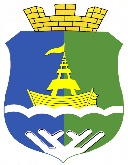 ПРОТОКОЛзаседания Комиссии по соблюдению требований к служебному поведению муниципальных служащих и урегулированию конфликта интересов в администрации городского поселения ПриобьеПрисутствовали:Иванова О.А. открыла заседание, огласила повестку дня:Рассмотрение уведомления о намерении выполнять иную оплачиваемую работу в должности помощник тренера-преподавателя МБУСП «Районная спортивная школа олимпийского резерва», поступившего от муниципального служащего М., в целях выяснения вопроса о наличии (отсутствии) конфликта интересов у муниципального служащего при выполнении им иной оплачиваемой работы. Рассмотрение уведомления о возникновении личной заинтересованности при исполнении должностных обязанностей, которая приводит или может привести к конфликту интересов у муниципального служащего Д.ПО ПЕРВОМУ ВОПРОСУ СЛУШАЛИ:Иванова О.А.: «В Комиссию по соблюдению требований к служебному поведению муниципальных служащих и урегулированию конфликта интересов в администрации городского поселения Приобье от муниципального служащего М. поступило уведомление о намерении выполнять иную оплачиваемую работу в качестве помощник тренера-преподавателя МБУСП «Районная спортивная школа олимпийского резерва».Согласно Федеральному закону от 02.03.2007 г. №25-ФЗ «О муниципальной службе в Российской Федерации» муниципальный служащий вправе с предварительного письменного уведомления представителя нанимателя (работодателя) выполнять иную оплачиваемую работу, если это не повлечет за собой конфликт интересов.		Предлагаю заслушать должностные обязанности муниципального служащего М.:Муниципальный служащий М., исходя из назначения должности: Подготавливает проекты нормативно-правовых актов в области обеспечения условий для развития на территории п.г.т.Приобье физической культуры и массового спорта, организации проведения официальных и общепоселковых физкультурно-оздоровительных и спортивных мероприятий, организации и осуществления мероприятий по работе с детьми и молодежью в поселении.Подготавливает проекты планов основных мероприятий администрации городского поселения по вопросам обеспечения условий для развития на территории п.г.т.Приобье физической культуры и массового спорта, организации проведения официальных и общепоселковых физкультурно-оздоровительных и спортивных мероприятий, организации и осуществления мероприятий по работе с детьми и молодежью в поселении.Проводит работу по реализации нормативно-правовых актов и планов администрации городского поселения в области создания условий для обеспечения условий для развития на территории п.г.т.Приобье физической культуры и массового спорта, организации проведения официальных и общепоселковых физкультурно-оздоровительных и спортивно-массовых мероприятий, организации и осуществления мероприятий по работе с детьми и молодежью в поселении, проведении физкультурно-оздоровительных и спортивно-массовых мероприятий.Принимает совместно с другими сотрудниками администрации участие в организации и проведении общепоселковых культурно-массовых мероприятий (новогодние и рождественские праздники, День памяти воинов-интернационалистов, проводы русской зимы, День Победы, День памяти и скорби, День молодежи России, День физкультурника, торжества ко Дню района и Дню поселка.Разрабатывает положения о проведении общепоселковых физкультурно-оздоровительных, спортивно-массовых и спортивно-зрелищных мероприятий, в том числе и для детей и молодежи, составляет сметы расходов на подготовку и проведение этих мероприятий.Контролирует и несет ответственность за сохранность материальных ценностей, приобретаемых на подготовку и проведение физкультурно-оздоровительных и спортивно-массовых мероприятий.Приобретает материальные ценности для нужд администрации городского поселения и производит их списание.Предоставляет отчеты о проведенных мероприятиях и об использовании денежных средств в сроки, установленные действующим законодательством.Проводит мониторинг состояния физического здоровья населения, физического развития детей, молодежи и подростков на территории поселения. Подготавливает на основе мониторинга аналитическую информацию по вопросам развития физической культуры и массового спорта на территории поселения.Разрабатывает предложения по повышению эффективности использования спортивных сооружений, совершенствованию и развитию спортивно-массовых мероприятий в поселении.Контролирует формирование сборных команд детей, молодежи, трудящихся и ветеранов спорта по разным видам спорта.Организовывает участие сборных команд поселка в районных и окружных спортивных мероприятиях.Подготавливает и организует пропаганду физической культуры, массового спорта и здорового образа жизни через СМИ и другие виды информации для населения.Контролирует совместно с другими работниками администрации и профильными специалистами проведение культурно-досуговых мероприятий в учреждениях культуры, образования, спорта, в учреждениях, ведущих работу с детьми и молодежью, общественного питания, в развлекательных центрах с целью соблюдения противопожарных, санитарно-гигиенических и правоохранительных норм.Проводит мониторинг и комплексные исследования по вопросам молодежной проблематики, в том числе с помощью организации встреч с молодежью.Производит сбор и анализ информации по всем направлениям молодежной политики.Разработка и реализация плана мероприятий по работе с детьми и молодежью по различным направлениям: воспитания гражданственности и патриотизма; поддержки талантливой и способной молодежи, детских и молодежных социальных позитивных инициатив; профилактики безнадзорности, правонарушений и наркозависимости, экстремистских проявлений среди детей и молодежи; обеспечения занятости и трудоустройства молодежи и т.д.Оказывает совместно с другими работниками администрации помощь в разработке и проведении мероприятий по организации летнего отдыха детей и подростков в п.г.т.Приобье, содействует организации летних дворовых площадок, осуществляет контроль за работой детских спортивных и оздоровительных лагерей и пришкольных площадок в каникулярное время.Участвует совместно с другими работниками администрации в рейдах с целью определения времяпрепровождения молодежи в вечернее время.Осуществляет работу по привлечению молодежи и детей к обустройству мест массового отдыха населения.Осуществляет прием и проведение устных консультаций граждан и представителей организаций в пределах исполняемых должностных обязанностей. Обязанности помощник тренера-преподавателя МБУСП «Районная спортивная школа олимпийского резерва»: Анализировать и систематизировать передовые отечественные и зарубежные методики подготовки спортсменов. Формулировать выводы и рекомендации на основе обобщения, систематизации и анализа собственного соревновательного и тренировочного опыта.Использовать спортивный инвентарь, оборудование и экипировку при проведении практических тренировочных занятий со спортсменами.Обобщать современные практики совершенствования общей, специальной физической, технико-тактической, психологической подготовленности спортсменов.Использовать рациональную технику двигательных действий при выполнении комплексов упражнений (тестов).Оценивать уровень общей, специальной физической подготовленности спортсменов с помощью проведения комплекса упражнений (тестов).Анализировать индивидуальные планы спортивной подготовки и годовые тренировочные планы спортивной подготовки спортсменов.Выполнять индивидуальный план подготовки, тренировочные и соревновательные задания.Поддерживать высокий уровень общей физической и специальной подготовки, обеспечивающей  достижение результатов международного класса.Вести учет по выполнению заданий, предусмотренных индивидуальным планом подготовки.Совместно с тренерским составом принимать участие  в планировании учебно – тренировочного процесса.Соблюдать нормы обеспечивающие безопасность учебно – тренировочных занятий, правила спортивных соревнований.Оказывать помощь в организации и проведении соревнований, культурно – массовых и учебно – воспитательных мероприятий внутри школы.Выполнять устные и письменные распоряжения директора, заместителя директора по учебно – воспитательной  работе, тренера – преподавателя.Обязан обладать базовыми знаниями антидопинговых правил и соблюдать их.» Иванова О.А.: «Предлагаю установить, что выполнение муниципальным служащим М. иной оплачиваемой работы в должности помощник тренера-преподавателя МБУСП «Районная спортивная школа олимпийского резерва» не является нарушением требований к служебному поведению и не влечет за собой конфликт интересов. Кто за данное предложение – прошу голосовать». ГОЛОСОВАЛИ:           Количество голосов «за» 6. Количество голосов «против» _нет_. Количество голосов «воздержался» _нет_.РЕШИЛИ: Установить, что выполнение муниципальным служащим М. иной оплачиваемой работы в должности помощник тренера-преподавателя МБУСП «Районная спортивная школа олимпийского резерва» не является нарушением требований к служебному поведению и не влечет за собой конфликт интересов.Разрешить муниципальному служащему М. выполнять иную оплачиваемую работу в должности помощник тренера-преподавателя МБУСП «Районная спортивная школа олимпийского резерва».ПО ВТОРОМУ ВОПРОСУ СЛУШАЛИ:Рекомендовать главе отстранить муниципального служащего Д. от осуществления должностных обязанностей в части приема сведений о доходах, расходах, об имуществе и обязательствах имущественного характера в отношении М. и членов ее семьи. Передать исполнение вышеуказанных должностных обязанностей в отношении М. и членов ее семьи иному должностному лицу.ГОЛОСОВАЛИ:           Количество голосов «за» 5. Количество голосов «против» _нет_. Количество голосов «воздержался» _нет_.РЕШИЛИ: Признать, что при исполнении должностных обязанностей муниципальным служащим Д., личная заинтересованность приводит или может привести к конфликту интересов.Рекомендовать главе отстранить муниципального служащего Д. от осуществления должностных обязанностей в части приема сведений о доходах, расходах, об имуществе и обязательствах имущественного характера в отношении М. и членов ее семьи. Передать исполнение вышеуказанных должностных обязанностей в отношении М. и членов ее семьи иному должностному лицу.    Депутат Совета депутатов городского                                                                 А.Н. Батуева    поселения Приобье    комиссия по соблюдению требований к служебному поведению муниципальных служащих и урегулированию конфликта интересов в администрации городского поселения Приобье ул. Югорская, д. 5, пгт. Приобье, Октябрьский район, ХМАО-Югра, Тюменской обл., 628126тел./факс (34678) 32-4-8014.04.2023№  1О.А. Ивановазаместитель председателя комиссии, начальник отдела правового обеспечения администрации городского поселения ПриобьеИ.А. Демиденко-секретарь комиссии, главный специалист отдела правового обеспечения администрации городского поселения ПриобьеЧлены комиссии:Л.К. Дмитриева-заместитель главы администрации городского поселения Приобье  по    финансамК.В. Щербо-депутат Совета депутатов городского поселения ПриобьеН.В. КочукА.Н. Батуева______________---депутат Совета депутатов городского поселения Приобьедепутат Совета депутатов городского поселения Приобьемуниципальный служащий М., в отношении которого рассматриваются вопросы по повестке дняИванова О.А.: «В Комиссию по соблюдению требований к служебному поведению муниципальных служащих и урегулированию конфликта интересов в администрации городского поселения Приобье поступило уведомление о возникновении личной заинтересованности при исполнении должностных обязанностей, которая приводит или может привести к конфликту интересов от муниципального служащего Д.Муниципальный служащий Д. заявила о самоотводе при рассмотрении Комиссией данного вопроса.В уведомлении муниципальный служащий Д. назвала обстоятельства, являющиеся основанием возникновения личной заинтересованности – наличие родственных связей с ведущим специалистом отдела социальной политики М. (являющейся ее сестрой). Обозначила должностные обязанности, на исполнение которых влияет или может повлиять личная заинтересованность: муниципальный служащий Д. участвует в осуществлении отдельных функций управления и/или в принятии кадровых и иных решений в отношении муниципального служащего М.: является ответственным лицом, осуществляющим прием сведений о доходах, расходах, об имуществе и обязательствах имущественного характера муниципальных служащих администрации городского поселения Приобье.Предлагаю признать, что при исполнении должностных обязанностей муниципальным служащим Д., личная заинтересованность приводит или может привести к конфликту интересов.Заместитель председателя комиссии, начальник отдела правового обеспечения администрации городского поселения Приобье  О.А. ИвановаСекретарь комиссии, главный специалист администрации городского поселения ПриобьеИ.А. ДемиденкоЗаместитель главы администрации городского поселения Приобье  по    финансамЛ.К. ДмитриеваДепутат Совета депутатов городского поселения ПриобьеН.В. КочукДепутат Совета депутатов городского поселения ПриобьеК.В. Щербо